Домашнее задание на 13.05.2020 № 1 Попов В.Р. Устройство автомобиля.Прочитайте текст в электронном учебнике ответе на вопросы, укажите названия деталей. Ответьте  на вопросыДля какой цели в катушку зажигания заливают масло. Как называется масло заливаемое в катушку зажиганияБывают ли катушки зажигания без масла. Какое максимальное напряжение выдает катушка в электронной системе зажигания.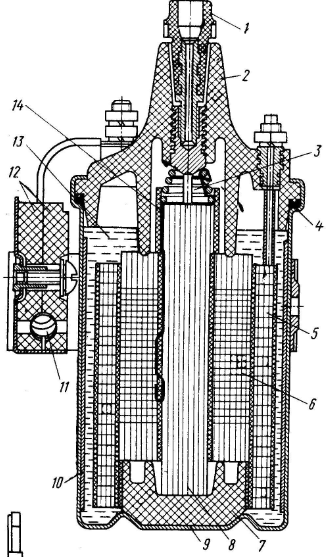 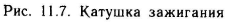 1234567891011121314